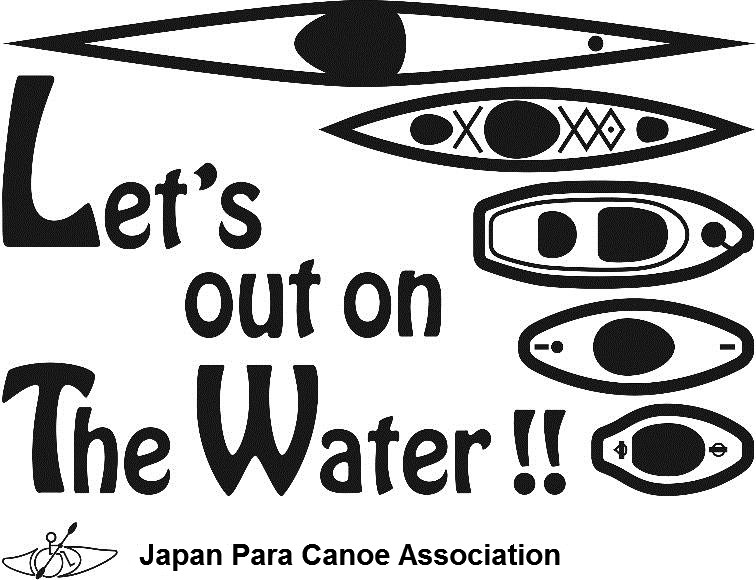 2020抗議対象の選手氏名:氏: 		名: 	 所属名: 	現在のクラス分けおよび競技クラスステイタス: 現在のクラスを〇で囲んでくださいKL3	KL2	KL1VL3	VL2	VL2現在の競技クラスステイタス: New    Review    Review with fixed date    Confirmed(現在のステイタスを〇で囲んでください)申請書を提出するチーム代表者署名:  	                                                                                                申請書を提出するチーム代表者氏名（活字体）: 	                                                                                     申請書を提出する所属名: 	  抗議提出日時: 	  違反している当該規則の参照:抗議理由の詳細：抗議申し立ての理由とNFが抗議対象の決定に不備があると信じる根拠の説明----------------------------------------------------------------------------------------------------------------------------------------------------------------以下は記入しないでください受理日時: 	 抗議手数料（20000円）支払い済（添付必須）: 	   JPCAクラス分け委員長　署名: 	 JPCAクラス分け委員長　氏名（活字体）: 	